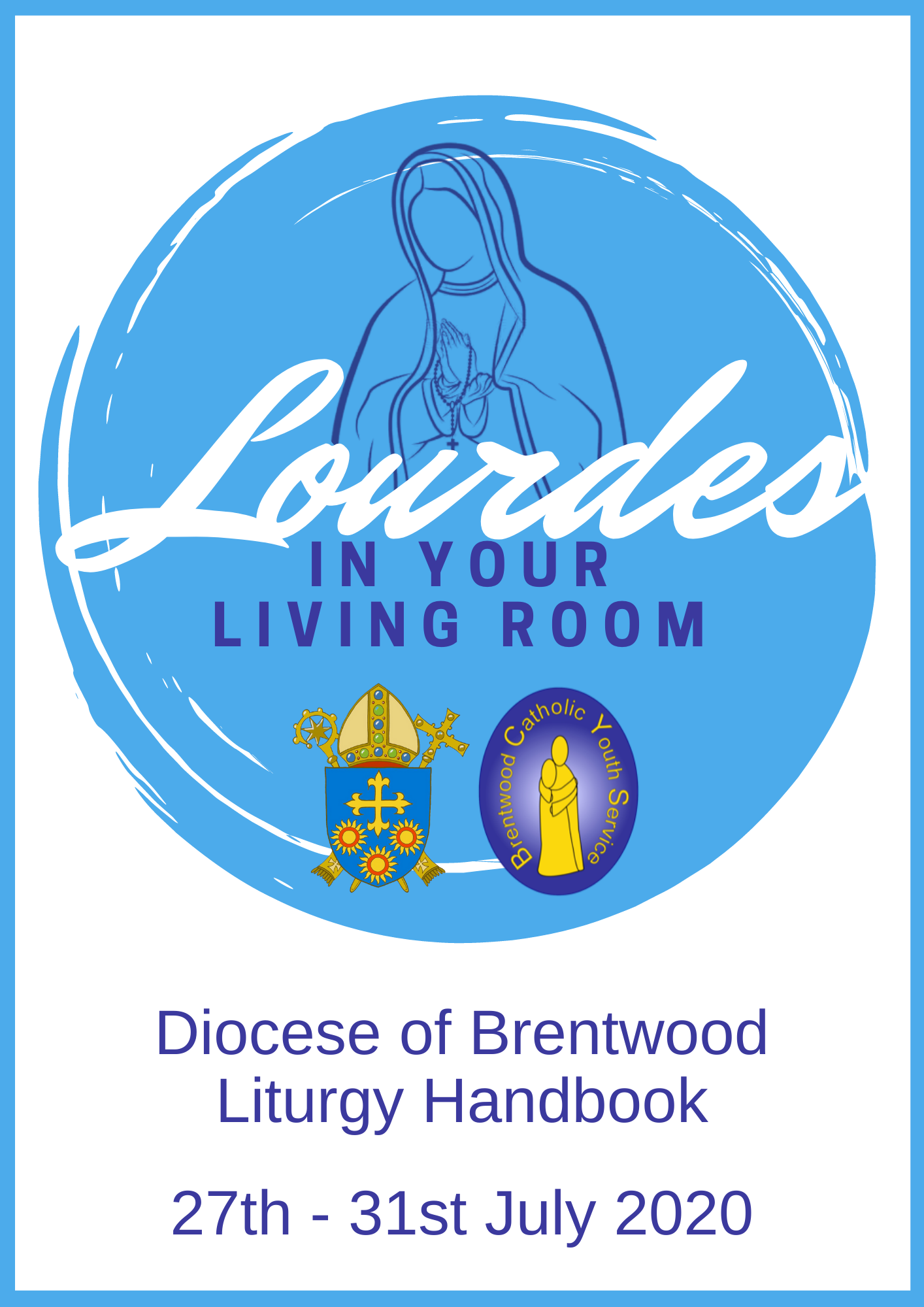 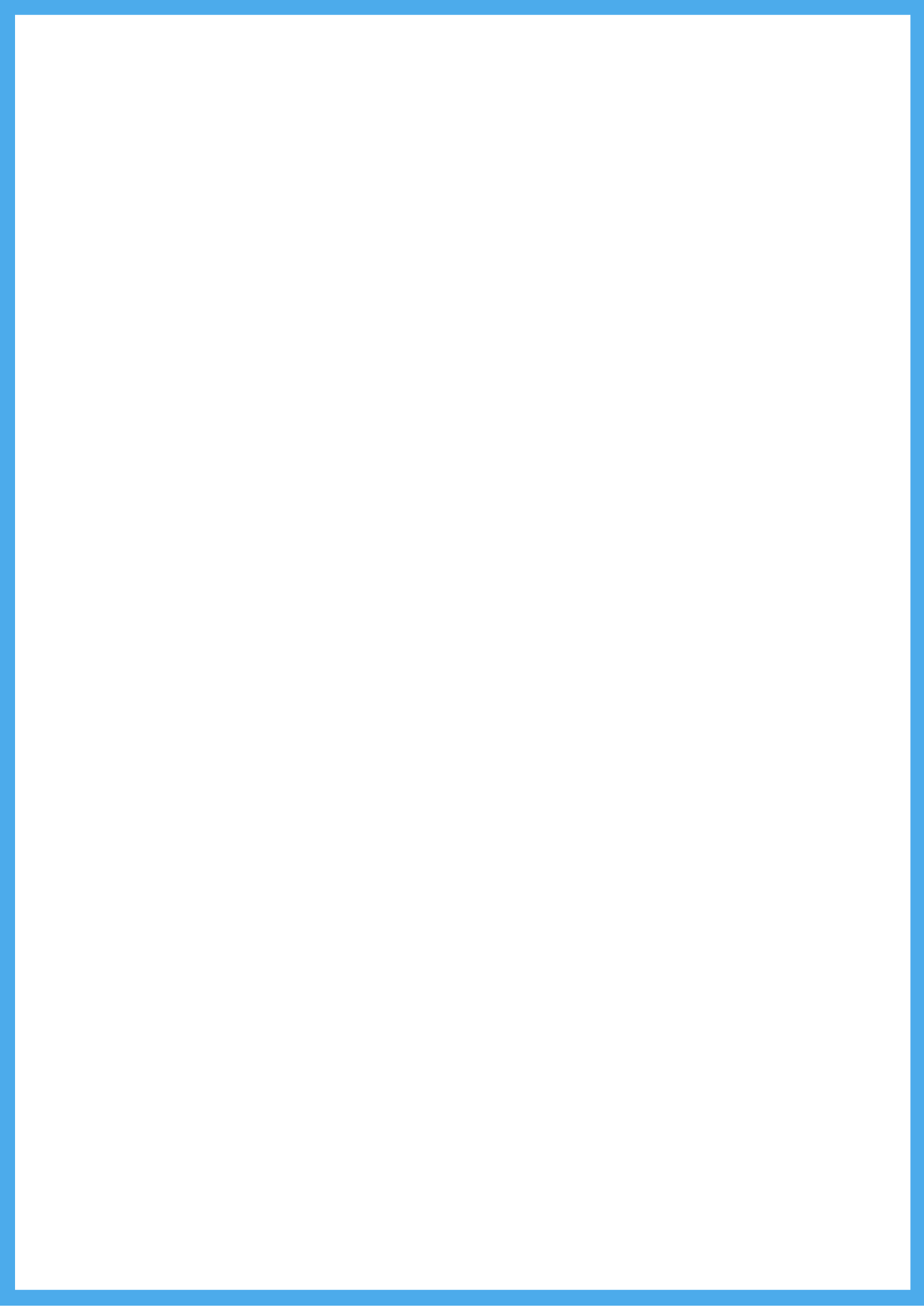 Daily Pilgrimage Programme	09.00	Morning Prayer	10.30	Mass	12.00	Angelus and Rosary 	16.30	Afternoon Reflection (Monday to Thursday)	21.30	Night PrayerIn addition there are “one off” pilgrimage moments:	Thursday		20.00	Marian (“Torchlight”) Procession	Friday 		17.00	Stations of the Cross	Friday		19.30	Talent ShowThere is also a full BCYS programme for those aged 15-23 including all of the above and:	Daily		09.00 	Morning Prayer for Year 10-12 & Leaders	Daily		09.00	Morning Prayer for Year 13s	Monday		19.00	Quiz	Tuesday		19.00	Crepe Making	Wednesday	19.00 	Service of Reconciliation & Thanksgiving	Friday		15.30	Q&A with Bishop AlanFull details of the pilgrimage are at www.bcys.netAs we cannot travel to Lourdes this Summer, 
we are bringing Lourdes to your living room!Every Mass, Reflection, prayer and event in this booklet will be available on our YouTube channel ‘BrentwoodCYS’ – it will be streamed at the time given, and available later if it is more convenient to watch and pray at a different time of day, or over the summer. 
To join in…Simply go to www.youtube.com/c/brentwoodcysIf you want to, you can also click ‘Subscribe’ - Subscription is free and you will receive reminders each day if you click the little “bell” symbol.There are direct links and lots more information on our website www.bcys.netWelcomeOn behalf of Bishop Alan, Fr Paul Keane (Diocesan Lourdes Pilgrimage Director) and Cathy O’Connor (Pilgrimage Administrator) the Brentwood Catholic Youth Service “Lourdes in your Living Room” team warmly welcome you to this virtual pilgrimage. The week includes daily Mass, Morning and Night Prayer, Rosary and Angelus, and afternoon reflections. We will pray the Stations of the Cross on Friday, and on Thursday evening there is an amazing virtual Torchlight procession celebrating the international diversity of the Diocese, with the Hail Mary in over 40 languages. On a much lighter note, the week will end with a talent show full of music and laughter.  The pages that you have now – on your screen or in your hand – will guide you through the week, and we look forward to a wonderful, prayerful encounter, full of the grace with which Our Lady met Bernadette at the Grotto in Lourdes.During the week please email info@bcys.net with any requests for prayer, or any questions; we will bring prayer requests to the altar at Mass each day. With many blessings, and many thanks for your encouragement and participation – please do keep the whole BCYS team in prayer during the week.   Monday 27th JulyTheme: Arriving and setting inMorning Prayer                                                        09.00     Led by Michael Barwick, Diocesan SeminarianMass "From the Grotto"                                           10.30    Preacher: Bishop AlanHYMN AT THE ENTRY                                                                   Maria ParkinsonAs I kneel before you,As I bow my head in prayer,Take this day, make it yoursAnd fill me with your love.Ave Maria,Gratia plena,Dominus tecum,Benedicta tu.All I have I give you, Every dream and wish are yours,Mother of Christ, mother of mine, Present them to my Lord.As I kneel before you,And I see your smiling face,Ev'ry thought, ev'ry wordIs lost in your embrace.THE INTRODUCTORY RITESGREETING PENITENTIAL ACT COLLECT THE LITURGY OF THE WORDREADING                                                                                                  Isaiah 9:1-6The people that walked in darknesshas seen a great light;on those who live in a land of deep shadowa light has shone.You have made their gladness greater,you have made their joy increase;they rejoice in your presenceas men rejoice at harvest time,as men are happy when they are dividing the spoils.For the yoke that was weighing on him,the bar across his shoulders,the rod of his oppressor,these you break as on the day of Midian.For all the footgear of battle,every cloak rolled in blood,is burnt,and consumed by fire.For there is a child born for us,a son given to usand dominion is laid on his shoulders;and this is the name they give him:Wonder-Counsellor, Mighty-God,Eternal-Father, Prince-of-Peace.RESPONSORIAL PSALM 								Martin Nystrom                                                     R/. 	You alone are my strength, my shield. To you alone may my spirit yield, You alone are my heart’s desire and I long to worship you.GOSPEL ACCLAMATION Led by musiciansGOSPEL                                                                                                  Luke 1:39-55Mary set out and went as quickly as she could to a town in the hill country of Judah. She went into Zechariah’s house and greeted Elizabeth. Now as soon as Elizabeth heard Mary’s greeting, the child leapt in her womb and Elizabeth was filled with the Holy Spirit. She gave a loud cry and said, ‘Of all women you are the most blessed, and blessed is the fruit of your womb. Why should I be honoured with a visit from the mother of my Lord? For the moment your greeting reached my ears, the child in my womb leapt for joy. Yes, blessed is she who believed that the promise made her by the Lord would be fulfilled.’And Mary said:‘My soul proclaims the greatness of the Lordand my spirit exults in God my saviour;because he has looked upon his lowly handmaid.Yes, from this day forward all generations will call me blessed,for the Almighty has done great things for me.Holy is his name,and his mercy reaches from age to age for those who fear him.He has shown the power of his arm, he has routed the proud of heart.He has pulled down princes from their thrones and exalted the lowly.The hungry he has filled with good things, the rich sent empty away.He has come to the help of Israel his servant, mindful of his mercy– according to the promise he made to our ancestors –of his mercy to Abraham and to his descendants for ever.’HOMILY Bishop Alan THE PRAYER OF THE FAITHFULTHE LITURGY OF THE EUCHARIST PREPARATION OF THE ALTAR                                                            Matt RedmanAND PROCESSION WITH GIFTSI will offer up my life in spirit and truthPouring out the oil of love as my worship to youIn surrender I must give my every partLord, receive the sacrifice of a broken heartJesus, what can I give, what can I bringTo so faithful a friend, to so loving a King?Saviour, what can be said, what can be sungAs a praise of Your name for the things You have done?O my words could not tell, not even in partOf the debt of love that is owed by this thankful heartYou deserve my every breath for You've paid the great costGiving up Your life to death, even death on a crossYou took all my shame away, there defeated my sinOpened up the gates of heaven and have beckoned me inPRAYER OVER THE OFFERINGS THE EUCHARISTIC PRAYERPREFACE SANCTUS ACCLAMATION                                                               Edwin FawcettHoly, holy, holy, Lord God of hosts,Heaven and earth are full of your glory.Hosanna, hosanna, hosanna in excelsis.Hosanna, hosanna, hosanna in excelsis.Blessed is he who comes in the name of the LordHosanna, hosanna, hosanna in excelsis.Hosanna, hosanna, hosanna in excelsis. Memorial Acclamation                                                                   Edwin FawcettWe proclaim your death, O Lord,And profess your Resurrection,Until you come again, until you come againGREAT AMEN THE COMMUNION RITE OUR FATHER SIGN OF PEACE AGNUS DEI                                                                                         Edwin FawcettLamb of God, you take away the sins of the world, miserere nobis, Miserere nobisLamb of God, you take away the sins of the world, miserere nobis, Miserere nobisLamb of God, you take away the sins of the world, dona nobis pacem, Dona nobis pacemCOMMUNION HYMN                                                                           Tim HughesLight of the world, you step down into darknessOpen my eyes let me seeBeauty that made this heart adore youHope of a life spent with youHere I am to worship, Here I am to bow downHere I am to say that you're my GodYou're altogether lovelyAltogether worthyAltogether wonderful to me, my loveKing of all daysSo highly exaltedGlorious in heaven aboveHumbly you came to the earth you createdAll for love's sake became poorI'll never know how much it costTo see my sin upon that crossAnd I'll never know how much it costTo see my sin upon that cross x2PRAYER AFTER COMMUNION THE CONCLUDING RITES BLESSING DISMISSALRECESSIONAL HYMN                                                  Traditional French MelodyImmaculate Mary!  Our hearts are on fire;That title so wondrousFills all our desire!Ave, Ave, Ave Maria!Ave, Ave Maria!We pray for our Mother,The Church upon earth,And bless, sweetest Lady,The land of our birth.And crown thy sweet mercyWith this special grace,To behold soon in heaven⁠God's ravishing Face.Now to God be gloryAnd worship for aye,And to Gods Virgin Mother,An endless Ave.Angelus and Rosary                                               12noon Led by Fr Adrian Lowe, newly ordained Priest of Brentwood Diocese  Afternoon Reflection                                                 16.30 Given by Fr Paul Keane, Diocesan Lourdes Pilgrimage DirectorNight Prayer and Reflection                                      21.30 Led by Joseph Beattie, Manager at Walsingham House at Abbotswick Tuesday 28th JulyTheme: St BernadetteMorning Prayer                                                        09.00 Led by Claire Bailey, Chaplain at Brentwood Ursuline Convent School Mass "From the Cachot"                                           10.30    Preacher: Fr Martin O'ConnorHYMN AT THE ENTRY                                                                      Daniel SchutteI, the Lord of sea and skyI have heard my people cryAll who dwell in dark and sinMy hand will saveI, who made the stars of nightI will make their darkness brightWho will bear my light to them?Whom shall I send? Here I am, Lord. Is it I, Lord?I have heard you calling in the nightI will go, Lord, if you lead meI will hold your people in my heartI, the Lord of snow and rainI have borne my people's painI have wept for love of themThey turn awayI will break their hearts of stoneGive them hearts for love aloneWho will speak my word to themWhom shall I send?I, the Lord of wind and flameI will tend the poor and lame I will set a feast for themMy hand will saveFinest bread I will provide'Til their hearts be satisfiedI will give my life to themWhom shall I send?THE INTRODUCTORY RITESGREETING PENITENTIAL ACT COLLECT THE LITURGY OF THE WORDREADING                                                                                     Colossians 3:12-17You are God’s chosen race, his saints; he loves you, and you should be clothed in sincere compassion, in kindness and humility, gentleness and patience. Bear with one another; forgive each other as soon as a quarrel begins. The Lord has forgiven you; now you must do the same. Over all these clothes, to keep them together and complete them, put on love. And may the peace of Christ reign in your hearts, because it is for this that you were called together as parts of one body. Always be thankful.Let the message of Christ, in all its richness, find a home with you. Teach each other, and advise each other, in all wisdom. With gratitude in your hearts sing psalms and hymns and inspired songs to God; and never say or do anything except in the name of the Lord Jesus, giving thanks to God the Father through him.RESPONSORIAL PSALM                                                                       Paul Inwood R/. O Lord, you are the centre of my life. I will always praise you, I will always serve you, I will always keep you in my sight.GOSPEL ACCLAMATIONLed by musicians GOSPEL                                                                                        Matthew 25:31-40Jesus said to his disciples: ‘When the Son of Man comes in his glory, escorted by all the angels, then he will take his seat on his throne of glory. All the nations will be assembled before him and he will separate men one from another as the shepherd separates sheep from goats. He will place the sheep on his right hand and the goats on his left.Then the King will say to those on his right hand, “Come, you whom my Father has blessed, take your heritage, the kingdom prepared for you since the foundation of the world. For I was hungry and you gave me food; I was thirsty and you gave me drink; I was a stranger and you made me welcome; naked and you clothed me, sick and you visited me, in prison and you came to see me.” Then the virtuous will say to him in reply, “Lord, when did we see you hungry; or thirsty and give you drink? When did we see you a stranger and make you welcome; naked and clothe you; sick or in prison and go to see you?” And the King will answer, “I tell you solemnly, in so far as you did this to one of the least of these brothers of mine, you did it to me.”’HOMILY Fr Martin O’ConnorTHE PRAYER OF THE FAITHFULTHE LITURGY OF THE EUCHARIST PREPARATION OF THE ALTAR                                                      Christine McCann       AND PROCESSION WITH GIFTSGifts of bread and wine, gifts we’ve offered,Fruits of labour, fruits of love. Taken, offered, sanctified.Blessed and broken, words of one who died.Take my body, take my saving blood.Gifts of bread and wine: Christ our Lord.Christ our Saviour, living presence here.As he promised while on earth.‘I am with you for all time.I am with you in this bread and wine.To the Father, with the SpiritOne in union with the Son.For God’s people, joined in prayer.Faith is strengthened by the food we share.PRAYER OVER THE OFFERINGS THE EUCHARISTIC PRAYERPREFACE SANCTUS ACCLAMATION                                                               Edwin FawcettHoly, holy, holy, Lord God of hosts,Heaven and earth are full of your glory.Hosanna, hosanna, hosanna in excelsis.Hosanna, hosanna, hosanna in excelsis.Blessed is he who comes in the name of the LordHosanna, hosanna, hosanna in excelsis.Hosanna, hosanna, hosanna in excelsis.Memorial Acclamation                                                                   Edwin FawcettWe proclaim your death, O Lord,And profess your Resurrection,Until you come again, until you come againGREAT AMEN THE COMMUNION RITE OUR FATHER SIGN OF PEACE AGNUS DEI                                                                                         Edwin FawcettLamb of God, you take away the sins of the world, miserere nobis, Miserere nobisLamb of God, you take away the sins of the world, miserere nobis, Miserere nobisLamb of God, you take away the sins of the world, dona nobis pacem, Dona nobis pacemCOMMUNION HYMN                                                 Matt Maher · Kristian Stanfill · Christy Nockels · Jesse Reeves · Daniel Carson   Lord, I come, I confessBowing here I find my restWithout You I fall apartYou're the One that guides my heartLord, I need You, oh, I need YouEvery hour I need YouMy one defence, my righteousnessOh God, how I need YouWhere sin runs deep Your grace is moreWhere grace is found is where You areWhere You are, Lord, I am freeHoliness is Christ in meSo teach my song to rise to YouWhen temptation comes my wayWhen I cannot stand I'll fall on YouJesus, You're my hope and stayYou're my one defence, my righteousnessOh God, how I need YouMy one defence, my righteousnessOh God, how I need YouPRAYER AFTER COMMUNION THE CONCLUDING RITES BLESSING DISMISSALRECESSIONAL HYMN                                                                        IRISH MELODY Be Thou my Vision, O Lord of my heart;Naught be all else to me, save that Thou artThou my best Thought, by day or by night,Waking or sleeping, Thy presence my light.Be Thou my Wisdom, and Thou my true Word;I ever with Thee and Thou with me, Lord;Thou my great Father, I Thy true son;Thou in me dwelling, and I with Thee one.Be Thou my battle Shield, Sword for the fight;Be Thou my Dignity, Thou my Delight;Thou my soul's Shelter, Thou my high Tower:Raise Thou me heavenward, O Power of my power.Riches I heed not, nor man's empty praise,Thou mine Inheritance, now and always:Thou and Thou only, first in my heart, High King of Heaven, my Treasure Thou art.High King of Heaven, my victory won,May I reach Heaven's joys, O bright Heaven's Sun!Heart of my own heart, whatever befall,Still be my Vision, O Ruler of all.Angelus and Rosary                                               12noon Led by Fr Adrian Lowe Afternoon Reflection                                                 16.30 Given by Rev Paschal Uche, soon to be ordained Priest of Brentwood DioceseNight Prayer and Reflection                                      21.30 Led by Meray Alfhaily, training to be a Doctor, and Michael Barwick Wednesday 29th JulyFeast of St MarthaTheme: ServiceMorning Prayer                                                        09.00 Led by Leighton Walker, former Manager of Walsingham House Mass "From The Rosary Basilica"                               10.30 Preacher: Fr Bob Hamill, Chaplain of the Catholic FellowshipHYMN AT THE ENTRY                                                                  Terry CoelhoFather, we adore YouLay our lives before YouHow we love YouJesus, we adore YouLay our lives before YouHow we love YouSpirit, we adore YouLay our lives before YouHow we love YouTHE INTRODUCTORY RITESGREETING PENITENTIAL ACT COLLECT THE LITURGY OF THE WORDREADING                                                                                               1 John 4:11-16 My dear people, let us love one anothersince love comes from Godand everyone who loves is begotten by God and knows God.Anyone who fails to love can never have known God,because God is love.God’s love for us was revealedwhen God sent into the world his only Sonso that we could have life through him;this is the love I mean: not our love for God,but God’s love for us when he sent his Sonto be the sacrifice that takes our sins away.My dear people,since God has loved us so much,we too should love one another.No one has ever seen God;but as long as we love one anotherGod will live in usand his love will be complete in us.We can know that we are living in himand he is living in usbecause he lets us share his Spirit.We ourselves saw and we testifythat the Father sent his Sonas saviour of the world.If anyone acknowledges that Jesus is the Son of God,God lives in him, and he in God.We ourselves have known and put our faith inGod’s love towards ourselves.God is loveand anyone who lives in love lives in God,and God lives in him.RESPONSORIAL PSALM                                                       	Christopher WalkerR/. 	Lord, you are my Shepherd, you are my friend, I want to follow you always, just to follow my friend.GOSPEL ACCLAMATIONLed by musicians GOSPEL                                                                                                   John 11:19-27Many Jews had come to Martha and Mary to sympathise with them over their brother. When Martha heard that Jesus had come she went to meet him. Mary remained sitting in the house. Martha said to Jesus, ‘If you had been here, my brother would not have died, but I know that, even now, whatever you ask of God, he will grant you.’ ‘Your brother’ said Jesus to her ‘will rise again.’ Martha said, ‘I know he will rise again at the resurrection on the last day.’ Jesus said:‘I am the resurrection and the life.If anyone believes in me, even though he dies he will live,and whoever lives and believes in me will never die.Do you believe this?’‘Yes, Lord,’ she said ‘I believe that you are the Christ, the Son of God, the one who was to come into this world.’HOMILY Fr Bob HamillTHE PRAYER OF THE FAITHFULTHE LITURGY OF THE EUCHARIST PREPARATION OF THE ALTAR                                                     Graham KendrickAND PROCESSION WITH GIFTSFrom heav’n You came, helpless BabeEntered our world, Your glory veiled;Not to be served but to serveAnd give Your life that we might liveThis is our God, the Servant KingHe calls us now to follow HimTo bring our lives as a daily offeringOf worship to the Servant KingThere in the garden of tearsMy heavy load He chose to bear; His heart with sorrow was torn‘Yet not my will but Yours,’ He saidCome see His hands and His feetThe scars that speak of sacrifice;Hands that flung stars into spaceTo cruel nails surrenderedSo let us learn how to serveAnd in our lives enthrone Him;Each other’s needs to preferFor it is Christ we’re servingPRAYER OVER THE OFFERINGS THE EUCHARISTIC PRAYERPREFACE SANCTUS ACCLAMATION                                                               Edwin FawcettHoly, holy, holy, Lord God of hosts,Heaven and earth are full of your glory.Hosanna, hosanna, hosanna in excelsis.Hosanna, hosanna, hosanna in excelsis.Blessed is he who comes in the name of the LordHosanna, hosanna, hosanna in excelsis.Hosanna, hosanna, hosanna in excelsis.Memorial Acclamation                                                                   Edwin FawcettWe proclaim your death, O Lord,And profess your Resurrection,Until you come again, until you come againGREAT AMEN THE COMMUNION RITE OUR FATHER SIGN OF PEACE AGNUS DEI                                                                                         Edwin FawcettLamb of God, you take away the sins of the world, miserere nobis, Miserere nobisLamb of God, you take away the sins of the world, miserere nobis, Miserere nobisLamb of God, you take away the sins of the world, dona nobis pacem, Dona nobis pacemCOMMUNION HYMN                                                                           David EvansBe still for the presence of the LordThe Holy One is hereCome bow before Him nowWith reverence and fearIn Him no sin is foundWe stand on holy groundBe still for the presence of the LordThe Holy One is hereBe still for the glory of the LordIs shining all aroundHe burns with holy fireWith splendour He is crownedHow awesome is the sightOur radiant King of lightBe still for the glory of the LordIs shining all aroundBe still for the power of the LordIs moving in this placeHe comes to cleanse and healTo minister His graceNo work too hard for HimIn faith receive from HimBe still for the power of the LordIs moving in this placePRAYER AFTER COMMUNION THE CONCLUDING RITES BLESSING DISMISSALRECESSIONAL HYMN                                            Traditional Words & Melody;  “Anthem” of Catholic Fellowship!He's got the whole world in his hands. He's got the whole world in his hands. He's got the whole world in his hands. He's got the whole world in his hands.He's got the little tiny baby in his hands…He's got the whole world in his hands.He's got you and me, brother, in his hands…He's got the whole world in his hands.He's got you and me, sister, in his hands…He's got the whole world in his hands.He's got everybody here in his hands…He's got the whole world in his hands.Angelus and Rosary                                               12noon Led by Fr Adrian LoweAfternoon Reflection                                                 16.30 Given by Michael BarwickNight Prayer and Reflection                                      21.30 Led by Dr Lucy Bemand-Qureshi, Diocesan pilgrimage doctor Thursday 30th JulyTheme: LightMorning Prayer                                                        09.00 Led by Sarah Barber, Cafod Youth Team leader, former BCYS Director Mass "from the Gavarnie"                                         10.30 Preacher: Fr Dominic HowarthHYMN AT THE ENTRY                                                                              Stuart HineO Lord my God, when I in awesome wonderConsider all the worlds Thy hands have madeI see the stars, I hear the rolling thunderThy power throughout the universe displayedThen sings my soul, my Saviour God, to TheeHow great Thou art, how great Thou artThen sings my soul, my Saviour God, to TheeHow great Thou art, how great Thou art!When through the woods, and forest glades I wanderAnd hear the birds sing sweetly in the treesWhen I look down, from lofty mountain grandeurAnd see the brook, and feel the gentle breezeAnd when I think, that God, His Son not sparingSent Him to die, I scarce can take it inThat on the Cross, my burden gladly bearingHe bled and died to take away my sinWhen Christ shall come, with shout of acclamationAnd take me home, what joy shall fill my heartThen I shall bow, in humble adorationAnd then proclaim: "My God, how great Thou art!"THE INTRODUCTORY RITESGREETING PENITENTIAL ACT  COLLECT THE LITURGY OF THE WORDREADING                                                                                               Samuel 3:1-10The boy Samuel was ministering to the Lord in the presence of Eli; it was rare for the Lord to speak in those days; visions were uncommon. One day, it happened that Eli was lying down in his room. His eyes were beginning to grow dim; he could no longer see. The lamp of God had not yet gone out, and Samuel was lying in the sanctuary of the Lord where the ark of God was, when the Lord called, ‘Samuel! Samuel!’ He answered, ‘Here I am.’ Then he ran to Eli and said, ‘Here I am, since you called me.’ Eli said, ‘I did not call. Go back and lie down.’ So he went and lay down. Once again the Lord called, ‘Samuel! Samuel!’ Samuel got up and went to Eli and said, ‘Here I am, since you called me.’ He replied, ‘I did not call you, my son; go back and lie down.’ Samuel had as yet no knowledge of the Lord and the word of the Lord had not yet been revealed to him. Once again the Lord called, the third time. He got up and went to Eli and said, ‘Here I am, since you called me.’ Eli then understood that it was the Lord who was calling the boy, and he said to Samuel, ‘Go and lie down, and if someone calls say, “Speak, Lord, your servant is listening.”’ So Samuel went and lay down in his place.The Lord then came and stood by, calling as he had done before, ‘Samuel! Samuel!’ Samuel answered, ‘Speak, Lord, your servant is listening.’RESPONSORIAL PSALM                                                      		Michael Joncas (Sung by the children of St Helen’s Junior School, Brentwood)R/. And he will raise you up on Eagle’s wings, bear you on the breath of dawn, make you to shine like the sun, and hold you in the palm of his hand.GOSPEL ACCLAMATIONLed by musicians GOSPEL                                                                                                  Mark 4:1-9Jesus began to teach by the lakeside, but such a huge crowd gathered round him that he got into a boat on the lake and sat there. The people were all along the shore, at the water’s edge. He taught them many things in parables, and in the course of his teaching he said to them, ‘Listen! Imagine a sower going out to sow. Now it happened that, as he sowed, some of the seed fell on the edge of the path, and the birds came and ate it up. Some seed fell on rocky ground where it found little soil and sprang up straightaway, because there was no depth of earth; and when the sun came up it was scorched and, not having any roots, it withered away. Some seed fell into thorns, and the thorns grew up and choked it, and it produced no crop. And some seeds fell into rich soil and, growing tall and strong, produced crop; and yielded thirty, sixty, even a hundredfold.’ And he said, ‘Listen, anyone who has ears to hear!’HOMILY Fr Dominic HowarthTHE PRAYER OF THE FAITHFULTHE LITURGY OF THE EUCHARIST PREPARATION OF THE ALTAR                Steven Furtick · Chris Brown · Mack Brock AND PROCESSION WITH GIFTS                             · Wade Joye · Elevation WorshipAre you hurting and broken within?Overwhelmed by the weight of your sin?Jesus is callingHave you come to the end of yourself?Do you thirst for a drink from the well?Jesus is callingO come to the altarThe Father's arms are open wideForgiveness was bought withThe precious blood of Jesus ChristLeave behind your regrets and mistakesCome today, there's no reason to waitJesus is callingBring your sorrows and trade them for joyFrom the ashes, a new life is bornJesus is callingOh what a SaviourIsn't He wonderful?Sing Hallelujah, Christ is risenBow down before HimFor He is Lord of allSing Hallelujah, Christ is risenOh what a SaviourIsn't He wonderful?Sing hallelujah, Christ is risenBow down before HimFor He is Lord of allSing Hallelujah, Christ is risenBear your cross as you wait for the crownTell the world of the treasure you foundPRAYER OVER THE OFFERINGS THE EUCHARISTIC PRAYERPREFACE SANCTUS ACCLAMATION                                                               Edwin FawcettHoly, holy, holy, Lord God of hosts,Heaven and earth are full of your glory.Hosanna, hosanna, hosanna in excelsis.Hosanna, hosanna, hosanna in excelsis.Blessed is he who comes in the name of the LordHosanna, hosanna, hosanna in excelsis.Hosanna, hosanna, hosanna in excelsis. Memorial Acclamation                                                                   Edwin FawcettWe proclaim your death, O Lord,And profess your Resurrection,Until you come again, until you come againGREAT AMEN THE COMMUNION RITE OUR FATHER SIGN OF PEACE AGNUS DEI                                                                                         Edwin FawcettLamb of God, you take away the sins of the world, miserere nobis, Miserere nobisLamb of God, you take away the sins of the world, miserere nobis, Miserere nobisLamb of God, you take away the sins of the world, dona nobis pacem, Dona nobis pacemCOMMUNION HYMN                          	Molly Conrad and Art WangcharoensabOur Lord and God is a caring shepherd.He finds the lost, has faith and leaves the ninety-nine,Leaves the ninety-nine.He says: ‘do not let your hearts be troubled’,He says to trust, knowing He’s the way, the truth, the life,Way, the truth, the life. He shows us all that…Love is the way,Love brings us home, We need to help each other, to show each other the way.You’re not alone,Our God is with us as we remember,That love is the way.Our hands are made for You and others.Help us to shine your hope: a light in every heart,A light in every heart. We’re called to love God with our whole being:Our words and actions to be a reflection of His love,Reflection of His love. He shows us all that …When I say I’m weak, You say I’m strong.When I feel out of place, You say that I belong.When I have doubts, You hold my hand.When I am lonely, You help me understand.PRAYER AFTER COMMUNION THE CONCLUDING RITES BLESSING DISMISSALRECESSIONAL HYMN                                                                Bernadette FarrellLonging for light, we wait in darknessLonging for truth, we turn to You.Make us Your own, Your holy peopleLight for the world to see.Christ, be our light!Shine in our hearts.Shine through the darkness.Christ, be our light!Shine in Your church gathered today.Longing for peace, our world is troubledLonging for hope, many despair.Your word alone has pow'r to save us.Make us your living voice.Longing for food, many are hungryLonging for water, many still thirst.Make us Your bread, broken for othersShared until all are fed.Longing for shelter, many are homelessLonging for warmth, many are cold. Make us Your building, sheltering othersWalls made of living stone.Many the gift, many the peopleMany the hearts that yearn to belong.Let us be servants to one anotherMaking Your kingdom come.Angelus and Rosary                                               12noon Led By Fr Adrian LoweAfternoon Reflection                                                 16.30 Given by Bishop Alan Marian ("Torchlight") Procession                               20.00  Led by Fr Dominic HowarthFor the Marian (“Torchlight”) Procession, we invite you to light a candle at home. This evening, as we pray the Rosary as we would pray it in procession in Lourdes, you will hear the Hail Mary in over 40 languages – a testament to the international diversity of the Diocese, united in prayer. Night Prayer and Reflection                                      21.30Led by Harry Rawcliffe, Assistant Manager at Walsingham House at AbbotswickFriday 31st JulyFeast of St IgnatiusTheme: Water and Blessings Morning Prayer                                                        09.00 Led by Damien Wade, Seminarian for the Diocese of BrentwoodMass "From The Grotto"                                           10.30 Preacher: Fr Paul Keane HYMN AT THE ENTRY                                                                           John NewtonAmazing grace, How sweet the soundThat saved a wretch like me.I once was lost, but now I am found,Was blind, but now I see.'Twas grace that taught my heart to fear,And grace my fears relieved. How precious did that grace appearThe hour I first believed.Through many dangers, toils and snaresI have already come,'Tis grace has brought me safe thus farAnd grace will lead me home.The Lord has promised good to meHis word my hope secures;He will my shield and portion be,As long as life endures.THE INTRODUCTORY RITESGREETING PENITENTIAL ACT COLLECT THE LITURGY OF THE WORDREADING                                                                              1 Corinthians 10:31-11:1Whatever you eat, whatever you drink, whatever you do at all, do it for the glory of God. Never do anything offensive to anyone – to Jews or Greeks or to the Church of God; just as I try to be helpful to everyone at all times, not anxious for my own advantage but for the advantage of everybody else, so that they may be saved. Take me for your model, as I take Christ.RESPONSORIAL PSALM                                                                       Stephen DeanR/. Taste and see, taste and see, that the Lord is good, the Lord is good.GOSPEL ACCLAMATIONLed by musicians GOSPEL                                                                                                   Luke 14:25-33Great crowds accompanied Jesus on his way and he turned and spoke to them. ‘If any man comes to me without hating his father, mother, wife, children, brothers, sisters, yes and his own life too, he cannot be my disciple. Anyone who does not carry his cross and come after me cannot be my disciple.‘And indeed, which of you here, intending to build a tower, would not first sit down and work out the cost to see if he had enough to complete it? Otherwise, if he laid the foundation and then found himself unable to finish the work, the onlookers would all start making fun of him and saying, “Here is a man who started to build and was unable to finish.” Or again, what king marching to war against another king would not first sit down and consider whether with ten thousand men he could stand up to the other who advanced against him with twenty thousand? If not, then while the other king was still a long way off, he would send envoys to sue for peace. So in the same way, none of you can be my disciple unless he gives up all his possessions.’HOMILY THE PRAYER OF THE FAITHFULTHE LITURGY OF THE EUCHARIST PREPARATION OF THE ALTAR                       Brenton Brown and Glenn RobertsonAND PROCESSION WITH GIFTS                             All who are thirstyAll who are weakCome to the fountainDip your heart in the stream of lifeLet the pain and the sorrowBe washed awayIn the waves of His mercyAs the deep cries out to deep, we sing...Come, Lord Jesus come, Come, Lord Jesus comeCome, Lord Jesus come, Come, Lord Jesus comeAll who are thirstyAll who are weakCome to the fountainDip your heart in the stream of lifeLet the pain and the sorrowBe washed awayIn the waves of His mercyAs the deep cries out to deep, we sing...Come, Lord Jesus comeCome, Lord Jesus comeCome, Lord Jesus comeCome, Lord Jesus comePRAYER OVER THE OFFERINGS THE EUCHARISTIC PRAYERPREFACE SANCTUS ACCLAMATION                                                               Edwin FawcettHoly, holy, holy, Lord God of hosts,Heaven and earth are full of your glory.Hosanna, hosanna, hosanna in excelsis.Hosanna, hosanna, hosanna in excelsis.Blessed is he who comes in the name of the LordHosanna, hosanna, hosanna in excelsis.Hosanna, hosanna, hosanna in excelsis.Memorial Acclamation                                                                   Edwin FawcettWe proclaim your death, O Lord,And profess your Resurrection,Until you come again, until you come againGREAT AMEN THE COMMUNION RITE OUR FATHER SIGN OF PEACE AGNUS DEI                                                                                         Edwin FawcettLamb of God, you take away the sins of the world, miserere nobis, Miserere nobisLamb of God, you take away the sins of the world, miserere nobis, Miserere nobisLamb of God, you take away the sins of the world, dona nobis pacem, Dona nobis pacemCOMMUNION HYMN                                                                            John Foley SJOne bread, one body,One Lord of all,One cup of blessing which we bless.And we, though many,Throughout the earth,We are one body in this one Lord.Gentile or Jew,servant or free,woman or man, no more.Many the gifts,many the works,one in the Lord of all.Grain for the fields,scattered and grown,gathered to one, for all.PRAYER AFTER COMMUNION THE CONCLUDING RITESBLESSINGDISMISSALRECESSIONAL HYMN                                                                         Mike Anderson Sing it in the valleys, shout it from the mountain tops; Jesus came to save us, and His saving never stops. He is King of kings, and new life He brings, Sing it in the valleys, shout it from the mountain tops, (Oh!) Shout it from the mountain tops.Jesus You are by my side, You take all my fears. If I only come to You, You will heal the pain of years.You have not deserted me, though I go astray. Jesus take me in Your arms, help me walk with You today.Jesus, You are living now, Jesus, I believe. Jesus, take me, heart and soul, Yours alone I want to be.Angelus and Rosary                                               12noonLed By Fr Adrian Lowe Stations of the Cross                                                 17.00 Led by Fr Dominic Howarth INTRODUCTIONThe Stations of the Cross mark Jesus’ final journey, from the moment when he is condemned to death, to the moment where he is laid in the tomb. Nine of the fourteen Stations are directly referenced in Scripture; others became part of the early tradition of the Church. In Jerusalem the way of the cross, where the stations are geographically located, is named “Via Dolorosa” (Way of Sadness).Jesus journey to the cross has vivid echoes and resonances for us in this time of Pandemic – Jesus does not abandon us, but walks with us. And along the way he meets those who offer moments of soothing and generous relief in the midst of agony and distress. Therefore the first part of the reflection for each of these Stations refers to the Scripture passages and other references which inspire them. The second part of each reflection is focussed specifically on an element of the CoronaVirus Pandemic, helping us to bring this to prayer in despair and anguish, joy and hope, and helping us to name some of the characters on this modern “Via Dolorosa.” In the name of the Father and of the Son and of the Holy Spirit. Amen.First Station: Jesus is condemned to deathWe adore You, O Christ, and we praise You.  Because by your holy Cross You have redeemed the world.  Scripture ReflectionThe high priest questioned him, saying: "Are you the Christ, the Son of the Blessed One?" And Jesus said to him, "I am. And you shall see the Son of Man sitting at the right hand of the Power and coming with the clouds of heaven." The high priest tore his robes and said, "What need of witnesses have we now? You have heard the blasphemy. What is your finding?” Their verdict was unanimous: he deserved to die. Some of them started spitting at his face, hitting him and saying: “Play the prophet!” (Mark 14:61-64)  Reflection in the time of pandemicThe beginning of symptoms of CoronaVirus will feel, for some, like a condemnation to death. Breathlessness, pneumonia, and the need for a ventilator will be serious and life-threatening. As Jesus is condemned to die, though innocent of any crime or charges, we too may feel the injustice of the death of innocent loved ones, family members and friends. It feels harsh, brutal, and inexplicable. We notice too the detail of the Gospel – they spat in Jesus’ face. Spitting has become a weapon in this pandemic – spitting at police, even at NHS workers, as a sign of anger or frustration, with the intent to spread the virus. Jesus knows exactly what it is like to be spat at, exactly what it is like to be condemned to die. He walks with us.Pause for a moment of quiet personal prayer and reflectionTaize chant as we move to the next Station: 	Jesus, remember me, when you come into your kingdom; Jesus, remember me, when you come into your kingdom. Second Station: Jesus Carries his CrossWe adore You, O Christ, and we praise You.  Because by your holy Cross You have redeemed the world.  Scripture Reflection“Here is your king” said Pilate to the Jews. But they shouted, "Away with him! Away with him! Crucify him!" Pilate said, "Shall I crucify your king?" The chief priests answered, "We have no king except Caesar." So at that Pilate handed him over to them to be crucified. They then took charge of Jesus, and carrying his own cross he went out to the Place of the Skull, or as it is called in Hebrew, Golgotha.” (John 19:14-17)  Reflection in the time of pandemicJesus picks up his cross. It would have been a very weighty piece of wood; enough to support a man, some feet from the ground. He has already been beaten, and had a crown of thorns put on his head. What crosses are we having to carry in these days? The cross of isolation. The cross of living with people who are hard to live with. The cross of a cramped flat, with no garden. What crosses are others carrying? Those who are refugees, or homeless. Those who have elderly relatives they cannot visit. Those who are anxious about money, or jobs. Consider for a moment the particular cross that you are carrying in this pandemic. Do you have someone who you can talk to about it? Most certainly, you can talk to Christ, in prayer. Jesus knows exactly what it is like to carry your cross. Pause for a moment of quiet prayer and reflectionTaize chant as we move to the next Station: 	Ubi caritas, et amor, Ubi caritas, Deus ibi estUbi caritas, et amor, Ubi caritas, Deus ibi est(where there is charity and love, God is there)Third Station: Jesus Falls for the First TimeWe adore You, O Christ, and we praise You.  Because by your holy Cross You have redeemed the world.  Scripture ReflectionFor my part I made no resistance, neither did I turn away. I offered my back to those who struck me, my cheeks to those who tore at my beard; I did not cover my face against insult and spittle. (Isaiah 50:6)Reflection in the time of pandemicIt is not surprising that Jesus falls over. The cross is heavy, he is weakened by loss of blood, and the midday heat in Jerusalem is fierce. The ground is uneven, and the crowds press around. It will not be surprising if we also fall over in these pressured days. A moment when we snap at someone we are sharing a house with; a moment where we lose patience in a supermarket queue; a moment where we are reduced to tears by the sheer helplessness we feel in the face of illness, death, and confinement. As we lie on the ground – literally and metaphorically – we can look to our side and see that Jesus is there with us, on the floor, weighed down. Together with Jesus, we find extra strength to get up and carry on. Pause for a moment of quiet prayer and reflectionHymn as we move to the next Station: 	Were you there when they crucified my Lord,Were you there when they crucified my LordOh-oh-oh-oh sometimes it causes me to tremble, tremble, trembleWere you there when they crucified my LordFourth Station: Jesus meets his mother MaryWe adore You, O Christ, and we praise You.  Because by your holy Cross You have redeemed the world.  Scripture ReflectionNear the cross of Jesus stood his mother and his mother's sister, Mary the wife of Cleophas, and Mary of Magdala. Seeing his mother and the disciple whom he loved standing near her, Jesus said to his mother, "Woman, this is your son." Then he said to the disciple, "This is your mother." And from that hour the disciple took her into his home. (John 19:25-27)Reflection in the time of pandemicHow much mothers suffer when they see their children suffer. It is hard to imagine the grief and distress of Mary as she sees what is happening to Jesus. And in CoronaVirus wards in hospitals which mothers cannot enter, while their children struggle for breath, how deeply the pain and sorrow are felt. For children, too, who cannot visit parents, at home or in hospital, there is great stress and distress. Jesus understands. Mary understands. And Jesus shows us his care for Mary as he entrusts her to John, the beloved disciple. It does not take away the fear and pain, but it does mean that she is not alone, as we are not alone – Jesus makes sure that we are never alone. Hail Mary, full of grace, the Lord is with thee. Blessed are you amongst women, and blessed is the fruit of your womb, Jesus. Holy Mary, Mother of God, pray for us sinners now and at the hour of our death. Amen. Pause for a moment of quiet prayer and reflectionHymn as we move to the next Station: 	In Death’s solemn moment, Our Mother be nigh,As children of Mary, O teach us to die, Ave, Ave, Ave Maria,Ave, Ave, Maria,Fifth Station: Simon of Cyrene help Jesus to carry his CrossWe adore You, O Christ, and we praise You.  Because by your holy Cross You have redeemed the world.  Scripture ReflectionAs they were leading him away they seized on a man, Simon from Cyrene, who was coming in from the country, and made him shoulder the cross and carry it behind Jesus.” (Lk. 23:26)  Reflection in the time of pandemicSimon is pulled from the crowd and enlisted to help Jesus. Consider the crosses that we are carrying, and that others are carrying, that we reflected on earlier. Then think about what it means to help another person to carry their cross. It could be a simple as a smile and a warm hello, as you pass the window of the neighbour in isolation. It could be a “thank you” to the supermarket assistant regulating the queue at the shop door, or to the person at the checkout, carrying their crosses of abuse as people are impatient with waiting, or with missing goods. It could be leaving a thank you card with the bins, as the bin men continue their job. It could be a donation to a food bank, a long phone call to someone with no visitors, or a generous listening ear for someone who is in despair.  To pick up the cross of another costs us time, energy, sometimes money. And it transforms us – somehow our own crosses diminish when we shoulder the burden of another. Jesus shows us what that looks like – and Simon shows us how we can step in to help. For whom can you be Simon of Cyrene, in this pandemic? Who needs help to carry their cross?Pause for a moment of quiet prayer and reflectionTaize chant as we move to the next Station: 	Ubi caritas, et amor, Ubi caritas, Deus ibi estUbi caritas, et amor, Ubi caritas, Deus ibi est(where there is charity and love, God is there)Sixth Station: Veronica wipes the face of JesusWe adore You, O Christ, and we praise You.  Because by your holy Cross You have redeemed the world.  Scripture Reflection"Lord, when did we see you hungry, and feed you; or thirsty, and give you drink? When did we see you a stranger, and make you welcome; naked, and clothe you? When did we see you sick, or in prison, and go to see you?" And the King will answer, ''In truth I tell you, in so far as you did this for one of the least of my sisters and brothers, you did it for me." (Mt 25: 37-40)Reflection in the time of pandemicWhat a moment of blessed relief! In the heat, dust and pain of the journey to Calvary this is a brief instant of soothing tenderness. Veronica comes from the crowd and wipes the face of Jesus; the image of his face remains on the cloth. In CoronaVirus wards a nurse brings a sip of water to a patient with a dry throat; another holds the hand of a dying woman, consoling her just by her presence. In a block of flats a young child writes a letter to an elderly neighbour, reaching out to them through the isolation. These are the Veronica moments; moments of relief and kindness, tenderness and concern. And these moments make all the difference, allowing the fog of pain, loneliness and sorrow to lift, and offering hope that even in cruel circumstances, love is present. Pause for a moment of quiet prayer and reflectionHymn as we move to the next Station: 	Were you there when they crucified my Lord,Were you there when they crucified my LordOh-oh-oh-oh sometimes it causes me to tremble, tremble, trembleWere you there when they crucified my LordSeventh Station: Jesus Falls for the Second TimeWe adore You, O Christ, and we praise You.  Because by your holy Cross You have redeemed the world.  Scripture Reflection“Down in the dust I lie prostrate; true to your word, revive me.I tell you my ways and you answer me; teach me your wishes. …I am melting away for grief; true to your word, raise me up.” (Ps. 119:25-26, 28)Reflection in the time of pandemicAgain, Jesus falls. Lying in the road, tasting the dust, even as the soldiers shout and beat him to stand up, to carry on. Again, we fall. Consumed by grief for a person whose funeral we are not permitted to attend. Despairing as our children try to continue their lessons in a cramped flat with no wifi. Frustrated and angry as the death toll rises and we feel powerless. We fall, and we too taste the dust – the bitterness of despair, anguish and grief. And again, as we look to our side, we see that Jesus is there. And again, as we see him roughly hauled from the ground and pushed on along the road, as he staggers forward, so too we have the strength to get up and carry on. For we know that Jesus understands. Pause for a moment of quiet prayer and reflectionTaize chant as we move to the next Station: 	Jesus, remember me, when you come into your kingdom; Jesus, remember me, when you come into your kingdom. Eighth Station: Jesus meets the women of JerusalemWe adore You, O Christ, and we praise You.  Because by your holy Cross You have redeemed the world.  Scripture ReflectionLarge numbers of people followed him, and women too, who mourned and lamented for him. But Jesus turned to them and said, “Daughters of Jerusalem, do not weep for me; weep rather for yourselves and for your children.” (Luke 23:27-28)  Reflection in the time of pandemicThe tears of the women stream down their faces; they are bereft, consumed by the sadness of aching hearts, by the loss of someone so dear. Jesus’ response seems very odd; don’t weep for me, but for yourselves and for your children. By the time Luke’s Gospel was set down in writing the listeners would know that the Jewish Temple at the heart of Jerusalem had been destroyed, in 70AD, with children killed and much of Jerusalem in ruins. Jesus prophesies this, and he shows us that even as he journeys to Calvary his thoughts are not about himself, but others. As we weep in these days of CoronaVirus, can we also look beyond our own grief and suffering, our own broken hearts, and weep for those who are alone, weep for those in countries with few hospitals and scarce medical supplies, weep for those who have no more tears to cry, weep knowing that even in his moments of greatest agony, Jesus is thinking about us, consoling us, grieving with us. Pause for a moment of quiet prayer and reflectionTaize chant as we move to the next Station: 	Ubi caritas, et amor, Ubi caritas, Deus ibi estUbi caritas, et amor, Ubi caritas, Deus ibi est(where there is charity and love, God is there)Ninth Station: Jesus Falls for a Third TimeWe adore You, O Christ, and we praise You.  Because by your holy Cross You have redeemed the world.  Scripture ReflectionIll-treated and afflicted, he never opened his mouth, like a lamb led to the slaughter house. (Isaiah 53:7)Reflection in the time of pandemicJesus falls for the third time, and in this moment he must have wondered if he would ever get up. Every part of his body is shattered, and even with Simon carrying the cross he can barely put one foot in front of the other. We see the images of the nurses with faces marked and chafed by the elastic of masks, exhausted after twelve, fourteen and sixteen hour shifts. We see them slumped in hospital corridors, defeated by the amount of suffering they are witnessing. And we see the single mother, living with three children in one room in a London flat, worn down by trying to cope. As we look, perhaps we can make out the faint outline of a person sitting in the corridor with the nurse, and on the carpet of the flat with the mother. They don’t say anything, but just accompany them in their despair. That figure is Christ: fallen for the third time; with us in our moments of gravest despair; understanding exactly how we feel; never leaving us on our own. Pause for a moment of quiet prayer and reflectionHymn as we move to the next Station: 	Were you there when they crucified my Lord,Were you there when they crucified my LordOh-oh-oh-oh sometimes it causes me to tremble, tremble, trembleWere you there when they crucified my Lord.Tenth Station: Jesus is stripped of his clothesWe adore You, O Christ, and we praise You.  Because by your holy Cross You have redeemed the world.  Scripture ReflectionThey took his clothing and divided it into four shares, one for each soldier. His undergarment was seamless, woven in one piece from neck to hem, so they said to one another, “Instead of dividing it, let’s throw dice to decide who is to have it.” (John 19:23-24a)Reflection in the time of pandemicWhen Jesus dies on the cross he is naked. It is the final humiliation – all dignity stripped away as his clothes are stripped away, becoming an object for soldiers to bet on with the throw of the dice. Christ comes into the world naked on a stable floor; he dies naked on a wooden cross. What sort of King is this? What sort of God is this?Jesus, fully God and fully human, enters our darkest moments, is present at the times when we are humiliated, when we are robbed of dignity. CoronaVirus robs us of human contact, of work, of the chance to play freely. CoronaVirus strips us back to the barest essentials. What do we find, in these moments that look so bleak? We discover and rediscover how much it matters to love, and to be loved. On the cross Jesus may be bereft of clothes, he may be stripped and humiliated, but he is never robbed of the greatest garment of all, the essence of who he is – pure love. Pause for a moment of quiet prayer and reflectionTaize chant as we move to the next Station: 	Jesus, remember me, when you come into your kingdom; Jesus, remember me, when you come into your kingdom. Eleventh Station: Jesus is nailed to the crossWe adore You, O Christ, and we praise You.  Because by your holy Cross You have redeemed the world.  Scripture ReflectionWhen they reached the place called The Skull, they crucified him and the two criminals, one on his right, the other on his left. Jesus said, “Father, forgive them; they do not know what they are doing.” (Luke 23:33-34)  Reflection in the time of pandemicJesus’ final words are words of forgiveness. What would we want our final words to be, to our loved ones and close friends. When we leave the house to briefly shop, or exercise, what are our last words? How do we end the phone call, or the online chat? Take a moment to consider if there is someone who needs to hear some fresh final words from you – words of love, words of peace, words of forgiveness.Pause for a moment of quiet prayer and reflectionTaize chant as we move to the next Station: 	Ubi caritas, et amor, Ubi caritas, Deus ibi estUbi caritas, et amor, Ubi caritas, Deus ibi est(where there is charity and love, God is there)Twelfth Station: Jesus dies on the cross We adore You, O Christ, and we praise You.  Because by your holy Cross You have redeemed the world.  Scripture ReflectionIt was now about the sixth hour and the sun’s light failed, so that darkness came over the whole land until the ninth hour. The veil of the Sanctuary was torn right down the middle. Jesus cried out in a loud voice saying, “Father into your hands I commend my spirit.” With these words, he breathed his last. (Luke 23:44-46)If it is possible, we kneel silently, or stand with our head bowed. Reflection in the time of pandemicThe death of Jesus Christ transforms the very fact of death, forever. As we pray in the funeral Mass, “Death is life changed, but not ended.” But for some days, months, or even years, this truth of faith does not take away the raw anguish of grief at the loss of a close friend, parent or child. Our aching heart, our despairing cry, our sense of radical emptiness and loss. By now we all know people who have died from CoronaVirus. Very often no words adequately express how we feel. So the open arms of the crucified Christ can be seen as God’s embrace of all that is most raw and difficult as we grieve. And for as long as we need, we can simply allow ourselves to be held in that embrace, silently, with pure love.Pause for a moment of quiet prayer and reflectionWe move in silence to the next Station. Thirteenth Station: The Body of Jesus is taken down from the crossWe adore You, O Christ, and we praise You.  Because by your holy Cross You have redeemed the world.  Scripture ReflectionJoseph of Arimathaea, who was a disciple of Jesus, though a secret one because he was afraid of the Jews, asked Pilate to let him remove the body of Jesus. Pilate gave permission so they came and took it away. Nicodemus came as well … and he brought a mixture of myrrh and aloes, weighing about a hundred pounds. They took the body of Jesus and bound it in linen cloths with the spices, following the Jewish burial custom (John 19:38-40)Reflection in the time of pandemicThere are so many people who will never be able to cradle the body of their loved one in their arms, in this time of CoronaVirus. And so this is a moment to pray for those who will do that for us; the nurses who will wash the body, and carefully prepare it; the undertakers who will wrap it in a shroud, and season the coffin with oils and other preparations for burial or cremation; the priest who will be at the graveside, or in the crematorium chapel, praying with and for those who cannot be present. Through each of these people, Jesus is there. And with each of these people, Jesus cradles the body of our loved one.Pause for a moment of quiet prayer and reflectionTaize chant as we move to the next Station: 	Jesus, remember me, when you come into your kingdom; Jesus, remember me, when you come into your kingdom. Fourteenth Station: Jesus is laid in the tombWe adore You, O Christ, and we praise You.  Because by your holy Cross You have redeemed the world.  Scripture ReflectionAt the place where he had been crucified there was a garden and in this garden a new tomb in which no-one had yet been buried. Since it was the Jewish Day of Preparation and the tomb was nearby, they laid Jesus there. Joseph of Arimathaea then rolled a stone against the entrance to the tomb. (John 19:41-42, Mark 15:46b)  Reflection in the time of pandemic“There is a great silence on earth today, a great silence and stillness. The whole earth keeps silence because the King is asleep.” These words are from an ancient homily for Holy Saturday. Jesus’ pierced, bloodied and cold body is in the tomb, and there is silence. We wait. For this is not the end of the story, and just as the springtime buds blossom on the once bare trees, so too the hope of Resurrection stirs in the tomb hewn from the stone. There is sorrow as we leave the graveside, but – with the women and with the disciples – we will run to the tomb the next day, and we will find it empty. CoronaVirus will pass. In the Risen Lord “perfect love casts out fear” (1John 4:18) and “neither death nor any created thing whatever … will be able to come between us and the love of God, known to us in Christ Jesus our Lord.” (Romans 8:38-39)Pause for a moment of quiet prayer and reflectionOur FatherHail MaryGlory BeFinal Blessing Taize chant to conclude these reflections:	Ubi caritas, et amor, Ubi caritas, Deus ibi estUbi caritas, et amor, Ubi caritas, Deus ibi est(where there is charity and love, God is there)                                                                                     Talent Show										     19.30MCs Matt Tisi and Michael BarwickWith a wide variety of music and entertainment, the Talent Show reflects that a week in Lourdes is rooted in the spirituality, sacraments and graces of the liturgies and Masses, wrapped in both service and joy, with vibrant social times. Tune in to the talent show to see a different side of the Lourdes pilgrimage!  Night Prayer and Reflection                                      21.30   Led by Fr Dominic Howarth and Michael BarwickWe hope and pray that this week of "Lourdes in your Living Room" has brought something of the spirit of Lourdes to your home. We pray that we may be able to travel again to Lourdes in 2021, and in the autumn you will find details in your parish newsletters and on the Diocesan website www.dioceseofbrentwood.net. The dates will be Sunday 25th – Friday 30th July, with adults flying from Southend or Stansted airport and young people travelling by coach from Stratford, Colchester and Brentwood (youth dates are Saturday 24th – Saturday 31st July).This pilgrimage has been offered by the Brentwood Catholic Youth Service in a spirit of service to the Diocese, and most especially to the ill, frail and housebound, just as in our actual pilgrimage to Lourdes, as well as to the many, many young people and leaders for whom Lourdes is a pivotal moment in their year, and in their journey of faith.To find out more about our work, visit www.bcys.net.If you are able to support our work go to www.bcys.net/donate for online donations, or make a bank transfer to BRCDT Youth Service Account, Sort Code 40-13-22, Account Number 01016261, or send a cheque payable to "BRCDT Youth Service" to Fr Dominic Howarth, Walsingham House at Abbotswick, Navestock Side, Brentwood, Essex CM14 5SH. Thank you for any financial help that you can give – it makes a great difference in these challenging times. You can also write to Fr Dominic if you have any reflections on this year’s pilgrimage, or suggestions for future years. We are always delighted to hear from you.With many blessings and prayersThe BCYS “Lourdes in your Living Room” Leadership TeamIn Lourdes we would encourage “Grotto jottings.”Use this page for your own notes during the pilgrimage – perhaps lines from Scripture that particularly strike you, or a word from a homily, reflection or prayer.Our Lady of Lourdes		Pray for usSt Bernadette			Pray for us